Празднование «Масленицы» в детском саду стало ежегодной доброй традицией. Для детей  средней группы  было организовано музыкальное развлечение  «Как на Масленой недели!». К ребятам  в гости  приходили сказочные персонажи. Дети пели народные песни, танцевали, играли в народные игры, «катались на карусели». Праздник завершился  угощением вкусными  блинами. Такие тематические мероприятия прививают детям уважение к народным традициям, любовь к родному краю. 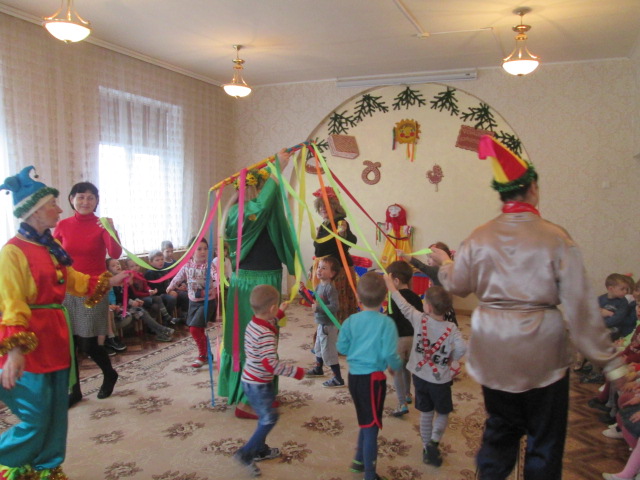 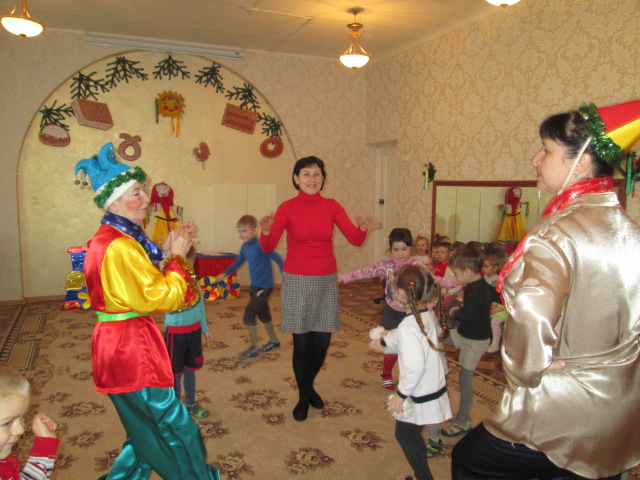 «Катание на карусели»                                 «Как мы весело танцуем».                                                       Игра «Кто быстрее передаст снежок».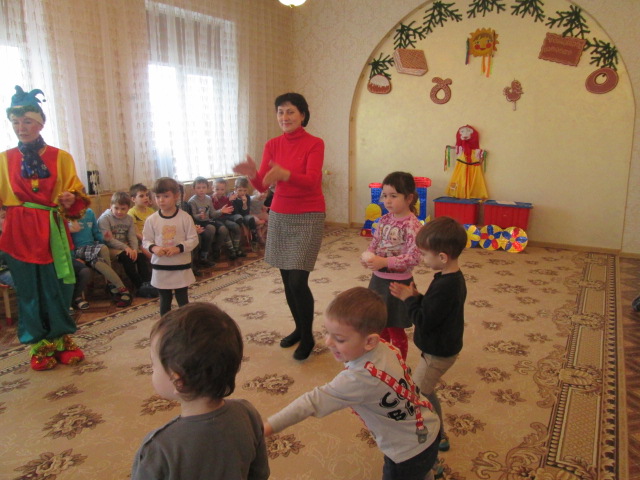 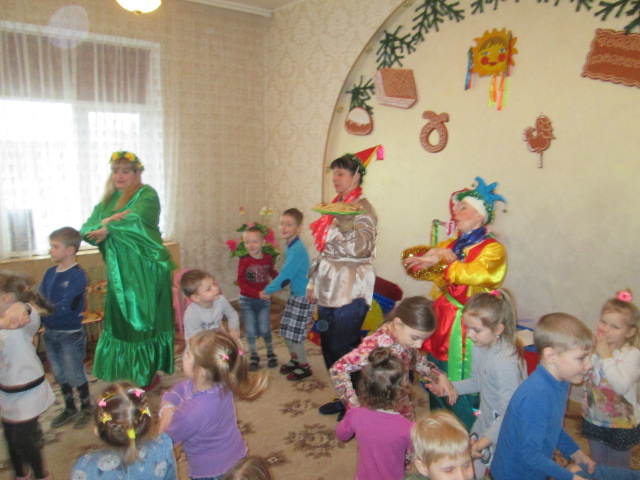  «Ах, блины хороши, с пылу с жару из печи»  «До свидания, Масленица!»                                                                        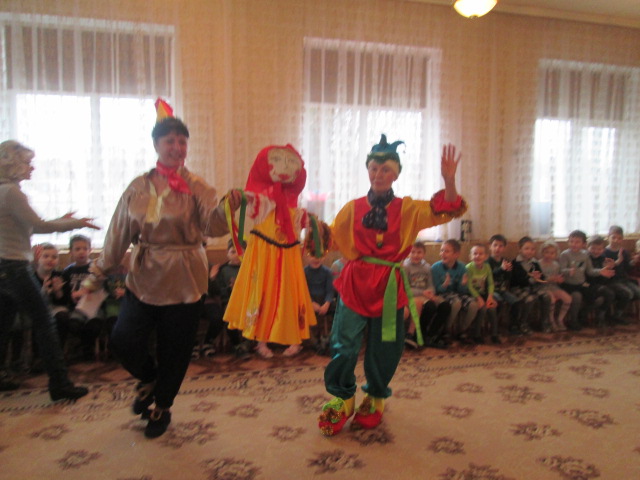 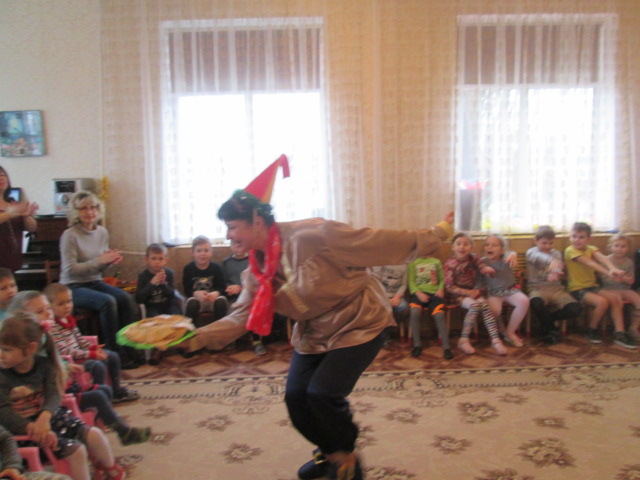 